Dear Ari Turunen,On behalf of the Advisory Board for International Science Grid This Week (iSGTW), I would like to invite you to participate in the operations of the Board as a European contributing representative for PRACE.e-ScienceTalk and PRACE have collaborated in the past through contributing articles to International Science Grid This Week, and by reporting from PRACE events through the GridCast blog.The Board would like to invite you to participate on behalf of PRACE, and to confirm that PRACE will support staff committed to contributing material to iSGTW to cover areas that relate to the PRACE community.Best regards,Chair of the iSGTW Advisory Board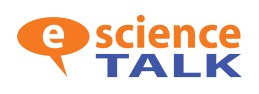 